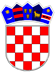 REPUBLIKA HRVATSKAVUKOVARSKO-SRIJEMSKA ŽUPANIJAOPĆINA TOMPOJEVCIOPĆINSKO VIJEĆEI IZMJENE I DOPUNE PRORAČUNA OPĆINE TOMPOJEVCIZA 2021. GODINU I PROJEKCIJA ZA 2022. I 2023. GODINUI. OPĆI DIOČlanak 1.U Proračunu Općine Tompojevci za 2021. godinu i projekciji za 2022. i 2023. godinu ("Službeni vjesnik" Vukovarsko-srijemske županije br. 23/20)  u članku 1. mijenja se: Račun prihoda i izdataka za 2021. godinu kako slijedi:																                                                     Proračuna 2021.	      Povećanje / 	         Proračuna 2021.RAČUN PRIHODA I RASHODA                                       smanjenjePrihodi poslovanja                                       8.307.660,00 kn	       -663.113,00 kn	        7.644.547,00 knPrihodi od prodaje nefinancijske imovine            148.800,00 kn	         10.000,00 kn	           158.800,00 kn                 UKUPNO PRIHODA	                  8.456.460,00 kn     	-653.113,00 kn	      7.803.347,00 knRashodi poslovanja                                      5.226.750,00 kn	         82.470,00 kn	         5.309.220,00 knRashodi za nabavu nefinancijske imovine         4.799.420,00 kn	     -1.162.937,00 kn	        3.636.483,00 kn                UKUPNO RASHODA	                10.026.170,00 kn    -1.080.467,00 kn      	8.945.703,00 kn    RAZLIKA VIŠAK/MANJAK	                 -1.569.710,00 kn	     -427.354,00 kn	    -1.142.356,00 knRASPOLOŽIVA SREDSTAVA IZ PRETHODNIH GODINAUkupan donos viška/manjkaiz prethodnih godina                                    1.569.710,00 kn      	427.354,00 kn	    1.142.356,00 knDio koji će se rasporediti/pokriti u razdoblju      1.569.710,00 kn     	427.354,00 kn	    1.142.356,00 knRAČUN FINANCIRANJAPrimici od financijske imovine i zaduživanja                0,00 kn	                 0,00 kn	                0,00 knIzdaci za financijsku imovinu i otplate zajmova            0,00 kn	                 0,00 kn	               0,00 knNETO FINANCIRANJE	                                         0,00 kn	               0,00 kn	              0,00 knVIŠAK/MANJAK + NETO FINANCIRANJE + 	               0,00 kn	               0,00 kn	              0,00 knRASPOLOŽIVA SREDSTVA IZ PRETHODNIH GODINA Članak 2.U članku 2.Prihodi i rashodi Proračuna utvrđeni u Računu prihoda i rashoda prema ekonomskoj klasifikaciji i mijenjaju se u djelu koji se odnosi na 2021. godinu i to kako slijedi:  Prihodi i primici	Račun/ Pozicija	Opis	Plan proračuna 	    Povećanje/	  proračuna 	2021	    smanjenje	2021 	6	Prihodi poslovanja	8.307.660,00	-663.113,00	7.644.547,00	61	Prihodi od poreza	3.077.910,00	-1.819.910,00	1.258.000,00	611	Porez i prirez na dohodak	2.919.910,00	-1.819.910,00	1.100.000,00	613	Porezi na imovinu	150.000,00	0,00	150.000,00	614	Porezi na robu i usluge	8.000,00	0,00	8.000,00	63	Pomoći iz inozemstva 	3.921.600,00	1.154.297,00	5.075.897,00	(darovnice) i od subjekata 	633	Pomoći iz proračuna 	966.000,00	1.705.404,00	2.671.404,00	634	Pomoći od ostalih subjekata unutar 	793.400,00	-326.090,00	467.310,00	opće države	638	Pomoći temeljem prijenosa EU 	2.162.200,00	-225.017,00	1.937.183,00	sredstava	64	Prihodi od imovine	799.600,00	23.000,00	822.600,00	641	Prihodi od financijske imovine	4.000,00	-1.000,00	3.000,00	642	Prihodi od nefinancijske imovine	795.600,00	24.000,00	819.600,00	65	Prihodi od administrativnih 	303.550,00	-25.500,00	278.050,00	pristojbi i po posebnim 	651	Administrativne (upravne) pristojbe	51.800,00	0,00	51.800,00	652	Prihodi po posebnim propisima	93.750,00	-25.500,00	68.250,00	653	Komunalni doprinos i naknada	158.000,00	0,00	158.000,00	66	Ostali prihodi	200.000,00	5.000,00	205.000,00	663	Donacije od pravnih i fizičkih osoba 	200.000,00	5.000,00	205.000,00	izvan opće države 	68	Ostali prihodi	5.000,00	0,00	5.000,00	683	Ostali prihodi	5.000,00	0,00	5.000,00	7	Prihodi od prodaje 	148.800,00	10.000,00	158.800,00	nefinancijske imovine	71	Prihodi od prodaje 	148.800,00	0,00	148.800,00	neproizvedene imovine	711	Prihodi od prodaje materijalne 	148.800,00	0,00	148.800,00	imovine - prirodnih bogatstava	72	Prihodi od prodaje proizvedene 	0,00	10.000,00	10.000,00	dugotrajne imovine	722	Prihodi od prodaje postrojenja i 	0,00	10.000,00	10.000,00	UKUPNO	8.456.460,00	-653.113,00	7.803.347,00Rashodi i izdaci	Račun/ Pozicija	Opis	Plan proračuna 	     Povećanje/	   Plan proračuna 	2021	    smanjenje	2021 	3	Rashodi poslovanja	5.226.750,00	82.470,00	5.309.220,00	31	Rashodi za zaposlene	1.684.880,00	184.110,00	1.868.990,00	311	Plaće	1.394.600,00	163.200,00	1.557.800,00	312	Ostali rashodi za zaposlene	65.400,00	-5.800,00	59.600,00	313	Doprinosi na plaće	224.880,00	26.710,00	251.590,00	32	Materijalni rashodi	2.174.920,00	-56.940,00	2.117.980,00	321	Naknade troškova zaposlenima	190.280,00	-20.480,00	169.800,00	322	Rashodi za materijal i energiju	345.150,00	168.750,00	513.900,00	323	Rashodi za usluge	1.207.690,00	-238.400,00	969.290,00	329	Ostali nespomenuti rashodi poslovanja	431.800,00	33.190,00	464.990,00	34	Financijski rashodi	30.850,00	0,00	30.850,00	343	Ostali financijski rashodi	30.850,00	0,00	30.850,00	35	Subvencije	170.000,00	0,00	170.000,00	352	Subvencije trgovačkim društvima, 	170.000,00	0,00	170.000,00	obrtnicima, malim i srednjim 	poduzetnicima izvan javnog sektora	36	Pomoći dane u inozemstvo i 	438.000,00	20.000,00	458.000,00	unutar opće države	363	Pomoći unutar opće države	438.000,00	20.000,00	458.000,00	37	Naknade građanima i 	240.000,00	6.000,00	246.000,00	kućanstvima na temelju 	osiguranja i druge naknade	372	Ostale naknade građanima i 	240.000,00	6.000,00	246.000,00	kućanstvima iz proračuna	38	Ostali rashodi	488.100,00	-70.700,00	417.400,00	381	Tekuće donacije	488.100,00	-76.700,00	411.400,00	383	Kazne, penali i naknade štete	0,00	6.000,00	6.000,00	4	Rashodi za nabavu 	4.799.420,00	-1.162.937,00	3.636.483,00	nefinancijske imovine	42	Rashodi za nabavu proizvedene 	4.656.420,00	-1.256.037,00	3.400.383,00	dugotrajne imovine	421	Građevinski objekti	4.414.170,00	-1.512.937,00	2.901.233,00	422	Postrojenja i oprema	60.000,00	135.700,00	195.700,00	423	Prijevozna sredstva	100.000,00	0,00	100.000,00	426	Nematerijalna proizvedena imovina	82.250,00	121.200,00	203.450,00	45	Rashodi za dodatna ulaganja na 	143.000,00	93.100,00	236.100,00	nefinancijskoj imovini	451	Dodatna ulaganja na građevinskim 	143.000,00	93.100,00	236.100,00	objektima                       UKUPNO	                                      10.026.170,00        -1.080.467,00	     8.945.703,0II POSEBNI DIO	Članak 3.U članku 3. rashodi i izdaci koji su prikazani u Posebnom djelu Proračuna mijenjaju se u djelu koji se odnosi na 2021. godinu i to kako slijedi:	Račun/	Opis	Plan proračuna 	     Povećanje/	  Plan proračuna 	Pozicija	2021	    smanjenje	  2021 RAZDJEL	OPĆINSKO VIJEĆE	308.900,00	96.500,00	405.400,00	001	00101GLAVA	OPĆINSKO VIJEĆE	308.900,00	96.500,00	405.400,00Program	OPĆINSKO VIJEĆE	162.900,00	81.500,00	244.400,00	1001	A100101Akt.	JAVNA UPRAVA	67.000,00	0,00	67.000,00	Funkcija: 0111 Izvršna i zakonodavna tijela	Izvor:  100	Opći prihodi i primici	0,00	65.000,00	65.000,00	3	Rashodi poslovanja	0,00	65.000,00	65.000,00	32	Materijalni rashodi	0,00	65.000,00	65.000,00	329	Ostali nespomenuti rashodi poslovanja	0,00	65.000,00	65.000,00	Izvor:  110	Opći prihodi i primici	67.000,00	-66.381,00	619,00	3	Rashodi poslovanja	67.000,00	-66.381,00	619,00	32	Materijalni rashodi	67.000,00	-66.381,00	619,00	322	Rashodi za materijal i energiju	2.000,00	-1.381,00	619,00	329	Ostali nespomenuti rashodi poslovanja	65.000,00	-65.000,00	0,00	Izvor:  520	Pomoći - MFIN kompenzacijske mjere	0,00	1.381,00	1.381,00	3	Rashodi poslovanja	0,00	1.381,00	1.381,00	32	Materijalni rashodi	0,00	1.381,00	1.381,00	322	Rashodi za materijal i energiju	0,00	1.381,00	1.381,00	A100102Akt.	POLITIČKE STRANKE	12.400,00	0,00	12.400,00	Funkcija: 0111 Izvršna i zakonodavna tijela	Izvor:  100	Opći prihodi i primici	0,00	2.400,00	2.400,00	3	Rashodi poslovanja	0,00	2.400,00	2.400,00	38	Ostali rashodi	0,00	2.400,00	2.400,00	381	Tekuće donacije	0,00	2.400,00	2.400,00	Izvor:  110	Opći prihodi i primici	12.400,00	-2.400,00	10.000,00	3	Rashodi poslovanja	12.400,00	-2.400,00	10.000,00	38	Ostali rashodi	12.400,00	-2.400,00	10.000,00	381	Tekuće donacije	12.400,00	-2.400,00	10.000,00	A100103Akt.	IZBORI PREDSTAVNIČKIH I IZVRŠNIH TJELA	83.500,00	81.500,00	165.000,00	Funkcija: 0111 Izvršna i zakonodavna tijela	Izvor:  110	Opći prihodi i primici	83.500,00	-83.500,00	0,00	3	Rashodi poslovanja	83.500,00	-83.500,00	0,00	32	Materijalni rashodi	83.500,00	-83.500,00	0,00	323	Rashodi za usluge	8.000,00	-8.000,00	0,00	329	Ostali nespomenuti rashodi poslovanja	75.500,00	-75.500,00	0,00	Izvor:  520	Pomoći - MFIN kompenzacijske mjere	0,00	165.000,00	165.000,00	3	Rashodi poslovanja	0,00	165.000,00	165.000,00	32	Materijalni rashodi	0,00	165.000,00	165.000,00	323	Rashodi za usluge	0,00	16.000,00	16.000,00	Račun/	Opis	  Plan proračuna 	      Povećanje/	  Plan proračuna 	Pozicija	2021	      smanjenje	    2021 	329	Ostali nespomenuti rashodi poslovanja	0,00	149.000,00	149.000,00Program	MJESNA SAMOUPRAVA	146.000,00	15.000,00	161.000,00	1002	A100201Akt.	MJESNI ODBORI	146.000,00	15.000,00	161.000,00	Funkcija: 0133 Ostale opće usluge	Izvor:  110	Opći prihodi i primici	146.000,00	-141.000,00	5.000,00	3	Rashodi poslovanja	146.000,00	-141.000,00	5.000,00	32	Materijalni rashodi	146.000,00	-141.000,00	5.000,00	322	Rashodi za materijal i energiju	76.000,00	-76.000,00	0,00	323	Rashodi za usluge	21.000,00	-16.000,00	5.000,00	329	Ostali nespomenuti rashodi poslovanja	49.000,00	-49.000,00	0,00	Izvor:  520	Pomoći - MFIN kompenzacijske mjere	0,00	156.000,00	156.000,00	3	Rashodi poslovanja	0,00	156.000,00	156.000,00	32	Materijalni rashodi	0,00	156.000,00	156.000,00	322	Rashodi za materijal i energiju	0,00	76.000,00	76.000,00	323	Rashodi za usluge	0,00	31.000,00	31.000,00	329	Ostali nespomenuti rashodi poslovanja	0,00	49.000,00	49.000,00RAZDJEL	OPĆINSKI NAČELNIK	3.962.620,00	357.073,00	4.319.693,00	002	00201GLAVA	OPĆINSKI NAČELNIK	3.962.620,00	357.073,00	4.319.693,00Program	URED NAČELNIKA	471.450,00	236.900,00	708.350,00	2001	A200101Akt.	JAVNA UPRAVA I AMINISTRACIJA	469.450,00	199.900,00	669.350,00	Funkcija: 0111 Izvršna i zakonodavna tijela	Izvor:  100	Opći prihodi i primici	0,00	206.269,00	206.269,00	3	Rashodi poslovanja	0,00	206.269,00	206.269,00	31	Rashodi za zaposlene	0,00	201.269,00	201.269,00	311	Plaće	0,00	198.350,00	198.350,00	313	Doprinosi na plaće	0,00	2.919,00	2.919,00	38	Ostali rashodi	0,00	5.000,00	5.000,00	381	Tekuće donacije	0,00	5.000,00	5.000,00	Izvor:  110	Opći prihodi i primici	451.700,00	-185.419,00	266.281,00	3	Rashodi poslovanja	351.700,00	-185.419,00	166.281,00	31	Rashodi za zaposlene	206.200,00	-154.419,00	51.781,00	311	Plaće	176.600,00	-176.600,00	0,00	313	Doprinosi na plaće	29.600,00	22.181,00	51.781,00	32	Materijalni rashodi	135.500,00	-23.000,00	112.500,00	321	Naknade troškova zaposlenima	12.200,00	3.000,00	15.200,00	322	Rashodi za materijal i energiju	19.000,00	0,00	19.000,00	323	Rashodi za usluge	30.000,00	0,00	30.000,00	329	Ostali nespomenuti rashodi poslovanja	74.300,00	-26.000,00	48.300,00	36	Pomoći dane u inozemstvo i unutar opće države	5.000,00	-3.000,00	2.000,00	363	Pomoći unutar opće države	5.000,00	-3.000,00	2.000,00	38	Ostali rashodi	5.000,00	-5.000,00	0,00	381	Tekuće donacije	5.000,00	-5.000,00	0,00	4	Rashodi za nabavu nefinancijske imovine	100.000,00	0,00	100.000,00	42	Rashodi za nabavu proizvedene dugotrajne 	100.000,00	0,00	100.000,00	imovine	Račun/	Opis	   Plan proračuna 	      Povećanje/	    Plan proračuna 	Pozicija	   2021	      smanjenje	   2021 	423	Prijevozna sredstva	100.000,00	0,00	100.000,00	Izvor:  310	Vlastiti prihodi	4.450,00	0,00	4.450,00	3	Rashodi poslovanja	4.450,00	0,00	4.450,00	31	Rashodi za zaposlene	2.500,00	0,00	2.500,00	312	Ostali rashodi za zaposlene	2.500,00	0,00	2.500,00	32	Materijalni rashodi	1.950,00	0,00	1.950,00	322	Rashodi za materijal i energiju	1.950,00	0,00	1.950,00	Izvor:  413	Prihod od zakupa poljoprivrednog zemljišta	13.300,00	0,00	13.300,00	3	Rashodi poslovanja	13.300,00	0,00	13.300,00	31	Rashodi za zaposlene	13.300,00	0,00	13.300,00	311	Plaće	11.400,00	0,00	11.400,00	313	Doprinosi na plaće	1.900,00	0,00	1.900,00	Izvor:  424	VP zakup poljoprivrednog zemljišta	0,00	25.000,00	25.000,00	3	Rashodi poslovanja	0,00	25.000,00	25.000,00	32	Materijalni rashodi	0,00	25.000,00	25.000,00	323	Rashodi za usluge	0,00	25.000,00	25.000,00	Izvor:  520	Pomoći - MFIN kompenzacijske mjere	0,00	154.050,00	154.050,00	3	Rashodi poslovanja	0,00	154.050,00	154.050,00	31	Rashodi za zaposlene	0,00	134.250,00	134.250,00	311	Plaće	0,00	134.250,00	134.250,00	32	Materijalni rashodi	0,00	14.800,00	14.800,00	329	Ostali nespomenuti rashodi poslovanja	0,00	14.800,00	14.800,00	36	Pomoći dane u inozemstvo i unutar opće države	0,00	3.000,00	3.000,00	363	Pomoći unutar opće države	0,00	3.000,00	3.000,00	38	Ostali rashodi	0,00	2.000,00	2.000,00	381	Tekuće donacije	0,00	2.000,00	2.000,00	A200208Akt.	ZAŠTITA ŽIVOTINJA	2.000,00	17.000,00	19.000,00	Funkcija: 0420 Poljoprivreda, šumarstvo, ribarstvo i lov  	Izvor:  100	Opći prihodi i primici	0,00	6.000,00	6.000,00	3	Rashodi poslovanja	0,00	6.000,00	6.000,00	38	Ostali rashodi	0,00	6.000,00	6.000,00	383	Kazne, penali i naknade štete	0,00	6.000,00	6.000,00	Izvor:  110	Opći prihodi i primici	2.000,00	-2.000,00	0,00	3	Rashodi poslovanja	2.000,00	-2.000,00	0,00	32	Materijalni rashodi	2.000,00	-2.000,00	0,00	322	Rashodi za materijal i energiju	2.000,00	-2.000,00	0,00	Izvor:  520	Pomoći - MFIN kompenzacijske mjere	0,00	13.000,00	13.000,00	3	Rashodi poslovanja	0,00	13.000,00	13.000,00	32	Materijalni rashodi	0,00	3.000,00	3.000,00	322	Rashodi za materijal i energiju	0,00	3.000,00	3.000,00	38	Ostali rashodi	0,00	10.000,00	10.000,00	381	Tekuće donacije	0,00	10.000,00	10.000,00	A200215Akt.	VIJEĆE ZA SUZBIJANJE KRIMINALITETA	0,00	20.000,00	20.000,00	Funkcija: 0112 Financijski i fiskalni poslovi	Izvor:  100	Opći prihodi i primici	0,00	5.000,00	5.000,00	3	Rashodi poslovanja	0,00	5.000,00	5.000,00	36	Pomoći dane u inozemstvo i unutar opće države	0,00	5.000,00	5.000,00	363	Pomoći unutar opće države	0,00	5.000,00	5.000,00	Račun/	Opis	    Plan proračuna 	     Povećanje/	  Plan proračuna 	Pozicija	      2021	     smanjenje	  2021 	Izvor:  310	Vlastiti prihodi	0,00	15.000,00	15.000,00	3	Rashodi poslovanja	0,00	15.000,00	15.000,00	36	Pomoći dane u inozemstvo i unutar opće države	0,00	15.000,00	15.000,00	363	Pomoći unutar opće države	0,00	15.000,00	15.000,00Program	 PROGRAMI I PROJEKTI	914.200,00	-50.990,00	863.210,00	2002	A200204Akt.	RAZVOJ PUBLIKE U KULTURI U NASELJU BOKŠIĆ	10.000,00	-10.000,00	0,00	Funkcija: 0820 Službe kulture  	Izvor:  100	Opći prihodi i primici	2.340,00	-2.340,00	0,00	3	Rashodi poslovanja	2.340,00	-2.340,00	0,00	32	Materijalni rashodi	2.340,00	-2.340,00	0,00	329	Ostali nespomenuti rashodi poslovanja	2.340,00	-2.340,00	0,00	Izvor:  110	Opći prihodi i primici	7.660,00	-7.660,00	0,00	3	Rashodi poslovanja	7.660,00	-7.660,00	0,00	32	Materijalni rashodi	7.660,00	-7.660,00	0,00	323	Rashodi za usluge	6.000,00	-6.000,00	0,00	329	Ostali nespomenuti rashodi poslovanja	1.660,00	-1.660,00	0,00	A200209Akt.	PROJEKT ZAŽELI - FAZA II	904.200,00	-40.990,00	863.210,00	Funkcija: 1070 Socijalna pomoć stanovništvu koje nije 	obuhvaćeno redovnim socijalnim programima  	Izvor:  525	Pomoći - Projkt Zaželi Ministarstvo rada	904.200,00	-40.990,00	863.210,00	3	Rashodi poslovanja	904.200,00	-40.990,00	863.210,00	31	Rashodi za zaposlene	749.120,00	-8.940,00	740.180,00	311	Plaće	615.600,00	-2.800,00	612.800,00	312	Ostali rashodi za zaposlene	29.400,00	-5.800,00	23.600,00	313	Doprinosi na plaće	104.120,00	-340,00	103.780,00	32	Materijalni rashodi	155.080,00	-32.050,00	123.030,00	321	Naknade troškova zaposlenima	100.080,00	-31.440,00	68.640,00	322	Rashodi za materijal i energiju	40.000,00	0,00	40.000,00	323	Rashodi za usluge	7.500,00	0,00	7.500,00	329	Ostali nespomenuti rashodi poslovanja	7.500,00	-610,00	6.890,00Program	DANI STRADANJA	19.500,00	7.500,00	27.000,00	2003	A200301Akt.	OBILJEŽAVANJE DANA STRADANJA	13.000,00	4.000,00	17.000,00	Funkcija: 0111 Izvršna i zakonodavna tijela	Izvor:  110	Opći prihodi i primici	13.000,00	4.000,00	17.000,00	3	Rashodi poslovanja	13.000,00	4.000,00	17.000,00	32	Materijalni rashodi	13.000,00	4.000,00	17.000,00	323	Rashodi za usluge	5.000,00	0,00	5.000,00	329	Ostali nespomenuti rashodi poslovanja	8.000,00	4.000,00	12.000,00	A200302Akt.	DOKUMENTARNI FILM	6.500,00	3.500,00	10.000,00	Funkcija: 0830 Službe emitiranja i izdavanja  	Izvor:  100	Opći prihodi i primici	1.500,00	8.500,00	10.000,00	3	Rashodi poslovanja	1.500,00	8.500,00	10.000,00	32	Materijalni rashodi	1.500,00	8.500,00	10.000,00	323	Rashodi za usluge	1.500,00	500,00	2.000,00	329	Ostali nespomenuti rashodi poslovanja	0,00	8.000,00	8.000,00	Izvor:  110	Opći prihodi i primici	5.000,00	-5.000,00	0,00	3	Rashodi poslovanja	5.000,00	-5.000,00	0,00	Račun/	Opis	    Plan proračuna 	       Povećanje/	  Plan proračuna 	Pozicija	    2021	       smanjenje	  2021 	32	Materijalni rashodi	5.000,00	-5.000,00	0,00	329	Ostali nespomenuti rashodi poslovanja	5.000,00	-5.000,00	0,00Program	DANI OPĆINE	23.000,00	-23.000,00	0,00	2004	A200401Akt.	OBILJEŽAVANJE DANA OPĆINE	23.000,00	-23.000,00	0,00	Funkcija: 0111 Izvršna i zakonodavna tijela	Izvor:  110	Opći prihodi i primici	23.000,00	-23.000,00	0,00	3	Rashodi poslovanja	23.000,00	-23.000,00	0,00	32	Materijalni rashodi	23.000,00	-23.000,00	0,00	329	Ostali nespomenuti rashodi poslovanja	23.000,00	-23.000,00	0,00Program	GRAĐEVINSKI OBJEKTI	2.405.720,00	186.663,00	2.592.383,00	2008	A300402Akt.	DOM KULTURE BOKŠIĆ	517.000,00	277.850,00	794.850,00	Funkcija: 0443 Građevinarstvo	Izvor:  100	Opći prihodi i primici	6.000,00	355.750,00	361.750,00	4	Rashodi za nabavu nefinancijske imovine	6.000,00	355.750,00	361.750,00	42	Rashodi za nabavu proizvedene dugotrajne 	6.000,00	355.750,00	361.750,00	imovine	421	Građevinski objekti	6.000,00	355.750,00	361.750,00	Izvor:  110	Opći prihodi i primici	211.000,00	-182.600,00	28.400,00	4	Rashodi za nabavu nefinancijske imovine	211.000,00	-182.600,00	28.400,00	42	Rashodi za nabavu proizvedene dugotrajne 	211.000,00	-182.600,00	28.400,00	imovine	421	Građevinski objekti	211.000,00	-182.600,00	28.400,00	Izvor:  520	Pomoći - MFIN kompenzacijske mjere	0,00	54.200,00	54.200,00	4	Rashodi za nabavu nefinancijske imovine	0,00	54.200,00	54.200,00	42	Rashodi za nabavu proizvedene dugotrajne 	0,00	54.200,00	54.200,00	imovine	421	Građevinski objekti	0,00	19.000,00	19.000,00	422	Postrojenja i oprema	0,00	35.200,00	35.200,00	Izvor:  523	Pomoći - MRR i FEU	0,00	140.500,00	140.500,00	4	Rashodi za nabavu nefinancijske imovine	0,00	140.500,00	140.500,00	42	Rashodi za nabavu proizvedene dugotrajne 	0,00	140.500,00	140.500,00	imovine	422	Postrojenja i oprema	0,00	140.500,00	140.500,00	Izvor:  527	Pomoći - Ministarsvo kulture	300.000,00	-100.000,00	200.000,00	4	Rashodi za nabavu nefinancijske imovine	300.000,00	-100.000,00	200.000,00	42	Rashodi za nabavu proizvedene dugotrajne 	300.000,00	-100.000,00	200.000,00	imovine	421	Građevinski objekti	300.000,00	-100.000,00	200.000,00	Izvor:  531	VP Ministarsva branitelja	0,00	10.000,00	10.000,00	4	Rashodi za nabavu nefinancijske imovine	0,00	10.000,00	10.000,00	42	Rashodi za nabavu proizvedene dugotrajne 	0,00	10.000,00	10.000,00	imovine	421	Građevinski objekti	0,00	10.000,00	10.000,00	K200802Akt.	DRUŠTVENI DOM	1.365.720,00	-214.387,00	1.151.333,00	Funkcija: 0443 Građevinarstvo	Izvor:  100	Opći prihodi i primici	11.720,00	-6.220,00	5.500,00	3	Rashodi poslovanja	8.000,00	-2.500,00	5.500,00	32	Materijalni rashodi	8.000,00	-2.500,00	5.500,00	329	Ostali nespomenuti rashodi poslovanja	8.000,00	-2.500,00	5.500,00	4	Rashodi za nabavu nefinancijske imovine	3.720,00	-3.720,00	0,00	Račun/	Opis	    Plan proračuna 	      Povećanje/	   Plan proračuna 	Pozicija	    2021	      smanjenje	  2021	42	Rashodi za nabavu proizvedene dugotrajne 	3.720,00	-3.720,00	0,00	imovine	421	Građevinski objekti	3.720,00	-3.720,00	0,00	Izvor:  110	Opći prihodi i primici	0,00	0,00	0,00	4	Rashodi za nabavu nefinancijske imovine	0,00	0,00	0,00	45	Rashodi za dodatna ulaganja na nefinancijskoj 	0,00	0,00	0,00	imovini	451	Dodatna ulaganja na građevinskim objektima	0,00	0,00	0,00	Izvor:  414	Pravo služnosti	96.000,00	24.000,00	120.000,00	4	Rashodi za nabavu nefinancijske imovine	96.000,00	24.000,00	120.000,00	42	Rashodi za nabavu proizvedene dugotrajne 	96.000,00	0,00	96.000,00	imovine	421	Građevinski objekti	96.000,00	0,00	96.000,00	45	Rashodi za dodatna ulaganja na nefinancijskoj 	0,00	24.000,00	24.000,00	imovini	451	Dodatna ulaganja na građevinskim objektima	0,00	24.000,00	24.000,00	Izvor:  520	Pomoći - MFIN kompenzacijske mjere	0,00	3.600,00	3.600,00	4	Rashodi za nabavu nefinancijske imovine	0,00	3.600,00	3.600,00	45	Rashodi za dodatna ulaganja na nefinancijskoj 	0,00	3.600,00	3.600,00	imovini	451	Dodatna ulaganja na građevinskim objektima	0,00	3.600,00	3.600,00	Izvor:  524	Pomoći - Agencija za plaćanje u poljoprivredi	1.258.000,00	-235.767,00	1.022.233,00	4	Rashodi za nabavu nefinancijske imovine	1.258.000,00	-235.767,00	1.022.233,00	42	Rashodi za nabavu proizvedene dugotrajne 	1.258.000,00	-235.767,00	1.022.233,00	imovine	421	Građevinski objekti	1.258.000,00	-235.767,00	1.022.233,00	K200809Akt.	IZGRADNJA DJEČJEG VRTIĆA	50.000,00	105.700,00	155.700,00	Funkcija: 0911 Predškolsko obrazovanje	Izvor:  519	Pomoć- Središnji državni ured	0,00	50.204,00	50.204,00	4	Rashodi za nabavu nefinancijske imovine	0,00	50.204,00	50.204,00	42	Rashodi za nabavu proizvedene dugotrajne 	0,00	50.204,00	50.204,00	imovine	426	Nematerijalna proizvedena imovina	0,00	50.204,00	50.204,00	Izvor:  520	Pomoći - MFIN kompenzacijske mjere	50.000,00	55.496,00	105.496,00	4	Rashodi za nabavu nefinancijske imovine	50.000,00	55.496,00	105.496,00	42	Rashodi za nabavu proizvedene dugotrajne 	50.000,00	55.496,00	105.496,00	imovine	426	Nematerijalna proizvedena imovina	50.000,00	55.496,00	105.496,00	K200811Akt.	SPORTSKA SVLAČIONA BERAK	0,00	19.000,00	19.000,00	Funkcija: 0443 Građevinarstvo	Izvor:  110	Opći prihodi i primici	0,00	0,00	0,00	4	Rashodi za nabavu nefinancijske imovine	0,00	0,00	0,00	42	Rashodi za nabavu proizvedene dugotrajne 	0,00	0,00	0,00	imovine	426	Nematerijalna proizvedena imovina	0,00	0,00	0,00	Izvor:  520	Pomoći - MFIN kompenzacijske mjere	0,00	19.000,00	19.000,00	4	Rashodi za nabavu nefinancijske imovine	0,00	19.000,00	19.000,00	42	Rashodi za nabavu proizvedene dugotrajne 	0,00	19.000,00	19.000,00	imovine	426	Nematerijalna proizvedena imovina	0,00	19.000,00	19.000,00	K300406Akt.	MAĐARSKA KUĆA ČAKOVCI	0,00	40.000,00	40.000,00	Funkcija: 0443 Građevinarstvo	Izvor:  310	Vlastiti prihodi	0,00	28.500,00	28.500,00	4	Rashodi za nabavu nefinancijske imovine	0,00	28.500,00	28.500,00	Račun/	Opis	    Plan proračuna 	     Povećanje/	   Plan proračuna 	Pozicija	      2021	     smanjenje	   2021 	45	Rashodi za dodatna ulaganja na nefinancijskoj 	0,00	28.500,00	28.500,00	imovini	451	Dodatna ulaganja na građevinskim objektima	0,00	28.500,00	28.500,00	Izvor:  520	Pomoći - MFIN kompenzacijske mjere	0,00	11.500,00	11.500,00	4	Rashodi za nabavu nefinancijske imovine	0,00	11.500,00	11.500,00	45	Rashodi za dodatna ulaganja na nefinancijskoj 	0,00	11.500,00	11.500,00	imovini	451	Dodatna ulaganja na građevinskim objektima	0,00	11.500,00	11.500,00	T200802Akt.	VODOVODNA MREŽA	30.000,00	0,00	30.000,00	Funkcija: 0443 Građevinarstvo	Izvor:  520	Pomoći - MFIN kompenzacijske mjere	30.000,00	0,00	30.000,00	3	Rashodi poslovanja	30.000,00	0,00	30.000,00	36	Pomoći dane u inozemstvo i unutar opće države	30.000,00	0,00	30.000,00	363	Pomoći unutar opće države	30.000,00	0,00	30.000,00	T200803Akt.	GKG MIKLUŠEVCI PARKIRALIŠTE	300.000,00	0,00	300.000,00	Funkcija: 0451 Cestovni promet	Izvor:  110	Opći prihodi i primici	300.000,00	-300.000,00	0,00	3	Rashodi poslovanja	300.000,00	-300.000,00	0,00	36	Pomoći dane u inozemstvo i unutar opće države	300.000,00	-300.000,00	0,00	363	Pomoći unutar opće države	300.000,00	-300.000,00	0,00	Izvor:  520	Pomoći - MFIN kompenzacijske mjere	0,00	300.000,00	300.000,00	3	Rashodi poslovanja	0,00	300.000,00	300.000,00	36	Pomoći dane u inozemstvo i unutar opće države	0,00	300.000,00	300.000,00	363	Pomoći unutar opće države	0,00	300.000,00	300.000,00	T300403Akt.	DOM KULTURE BERAK	88.000,00	8.500,00	96.500,00	Funkcija: 0443 Građevinarstvo	Izvor:  100	Opći prihodi i primici	53.500,00	-53.500,00	0,00	4	Rashodi za nabavu nefinancijske imovine	53.500,00	-53.500,00	0,00	45	Rashodi za dodatna ulaganja na nefinancijskoj 	53.500,00	-53.500,00	0,00	imovini	451	Dodatna ulaganja na građevinskim objektima	53.500,00	-53.500,00	0,00	Izvor:  110	Opći prihodi i primici	34.500,00	-34.500,00	0,00	4	Rashodi za nabavu nefinancijske imovine	34.500,00	-34.500,00	0,00	45	Rashodi za dodatna ulaganja na nefinancijskoj 	34.500,00	-34.500,00	0,00	imovini	451	Dodatna ulaganja na građevinskim objektima	34.500,00	-34.500,00	0,00	Izvor:  511	Pomoći - VP središnji državni ured	0,00	50.677,00	50.677,00	4	Rashodi za nabavu nefinancijske imovine	0,00	50.677,00	50.677,00	45	Rashodi za dodatna ulaganja na nefinancijskoj 	0,00	50.677,00	50.677,00	imovini	451	Dodatna ulaganja na građevinskim objektima	0,00	50.677,00	50.677,00	Izvor:  520	Pomoći - MFIN kompenzacijske mjere	0,00	45.823,00	45.823,00	4	Rashodi za nabavu nefinancijske imovine	0,00	45.823,00	45.823,00	45	Rashodi za dodatna ulaganja na nefinancijskoj 	0,00	45.823,00	45.823,00	imovini	451	Dodatna ulaganja na građevinskim objektima	0,00	45.823,00	45.823,00	T300404Akt.	DOM KULTURE TOMPOJEVCI	55.000,00	-50.000,00	5.000,00	Funkcija: 0443 Građevinarstvo	Izvor:  100	Opći prihodi i primici	55.000,00	-55.000,00	0,00	4	Rashodi za nabavu nefinancijske imovine	55.000,00	-55.000,00	0,00	45	Rashodi za dodatna ulaganja na nefinancijskoj 	55.000,00	-55.000,00	0,00	imovini	Račun/	Opis	   Plan proračuna 	     Povećanje/	  Plan proračuna 	Pozicija	    2021	     smanjenje	  2021	451	Dodatna ulaganja na građevinskim objektima	55.000,00	-55.000,00	0,00	Izvor:  520	Pomoći - MFIN kompenzacijske mjere	0,00	5.000,00	5.000,00	4	Rashodi za nabavu nefinancijske imovine	0,00	5.000,00	5.000,00	45	Rashodi za dodatna ulaganja na nefinancijskoj 	0,00	5.000,00	5.000,00	imovini	451	Dodatna ulaganja na građevinskim objektima	0,00	5.000,00	5.000,00Program	PROSTORNO UREĐENJE I UNAPREĐENJE 	18.750,00	0,00	18.750,00	2009	STANOVANJA	K200901Akt.	PROSTORNI PLAN	18.750,00	0,00	18.750,00	Funkcija: 0111 Izvršna i zakonodavna tijela	Izvor:  100	Opći prihodi i primici	0,00	18.750,00	18.750,00	4	Rashodi za nabavu nefinancijske imovine	0,00	18.750,00	18.750,00	42	Rashodi za nabavu proizvedene dugotrajne 	0,00	18.750,00	18.750,00	imovine	426	Nematerijalna proizvedena imovina	0,00	18.750,00	18.750,00	Izvor:  110	Opći prihodi i primici	18.750,00	-18.750,00	0,00	4	Rashodi za nabavu nefinancijske imovine	18.750,00	-18.750,00	0,00	42	Rashodi za nabavu proizvedene dugotrajne 	18.750,00	-18.750,00	0,00	imovine	426	Nematerijalna proizvedena imovina	18.750,00	-18.750,00	0,00Program	OBRAZOVANJE	107.000,00	0,00	107.000,00	2014	A200103Akt.	STIPENDIJE	104.000,00	0,00	104.000,00	Funkcija: 0940 Visoka naobrazba  	Izvor:  110	Opći prihodi i primici	104.000,00	-104.000,00	0,00	3	Rashodi poslovanja	104.000,00	-104.000,00	0,00	37	Naknade građanima i kućanstvima na temelju 	104.000,00	-104.000,00	0,00	osiguranja i druge naknade	372	Ostale naknade građanima i kućanstvima iz proračuna	104.000,00	-104.000,00	0,00	Izvor:  520	Pomoći - MFIN kompenzacijske mjere	0,00	104.000,00	104.000,00	3	Rashodi poslovanja	0,00	104.000,00	104.000,00	37	Naknade građanima i kućanstvima na temelju 	0,00	104.000,00	104.000,00	osiguranja i druge naknade	372	Ostale naknade građanima i kućanstvima iz proračuna	0,00	104.000,00	104.000,00	A200106Akt.	NAGRADE UČENICIMA	3.000,00	0,00	3.000,00	Funkcija: 0912 Osnovno obrazovanje	Izvor:  110	Opći prihodi i primici	3.000,00	-3.000,00	0,00	3	Rashodi poslovanja	3.000,00	-3.000,00	0,00	37	Naknade građanima i kućanstvima na temelju 	3.000,00	-3.000,00	0,00	osiguranja i druge naknade	372	Ostale naknade građanima i kućanstvima iz proračuna	3.000,00	-3.000,00	0,00	Izvor:  520	Pomoći - MFIN kompenzacijske mjere	0,00	3.000,00	3.000,00	3	Rashodi poslovanja	0,00	3.000,00	3.000,00	37	Naknade građanima i kućanstvima na temelju 	0,00	3.000,00	3.000,00	osiguranja i druge naknade	372	Ostale naknade građanima i kućanstvima iz proračuna	0,00	3.000,00	3.000,00Program	OBILJEŽAVANJE DRŽAVNIH BLAGDANA	3.000,00	0,00	3.000,00	2015	A201501Akt.	DRŽAVNI BLAGDANI	3.000,00	0,00	3.000,00	Funkcija: 0111 Izvršna i zakonodavna tijela	Izvor:  100	Opći prihodi i primici	0,00	3.000,00	3.000,00	3	Rashodi poslovanja	0,00	3.000,00	3.000,00	Račun/	Opis	    Plan proračuna 	      Povećanje/	  Plan proračuna 	Pozicija	  2021	      smanjenje	  2021 	32	Materijalni rashodi	0,00	3.000,00	3.000,00	329	Ostali nespomenuti rashodi poslovanja	0,00	3.000,00	3.000,00	Izvor:  110	Opći prihodi i primici	3.000,00	-3.000,00	0,00	3	Rashodi poslovanja	3.000,00	-3.000,00	0,00	32	Materijalni rashodi	3.000,00	-3.000,00	0,00	329	Ostali nespomenuti rashodi poslovanja	3.000,00	-3.000,00	0,00RAZDJEL	JEDINSTVENI UPRAVNI ODJEL	5.754.650,00	-1.534.040,00	4.220.610,00	003	00301GLAVA	JEDINSTVRNI UPRAVNI ODJEL	5.754.650,00	-1.534.040,00	4.220.610,00Program	JAVNA UPRAVA I ADMINISTRACIJA	785.950,00	-2.700,00	783.250,00	3001	A300101Akt.	STRUČNO ADMINISTRATIVNO I TEHNIČKO 	785.950,00	-2.700,00	783.250,00	OSOBLJE	Funkcija: 0131 Opće usluge vezane uz službenike	Izvor:  110	Opći prihodi i primici	514.000,00	3.300,00	517.300,00	3	Rashodi poslovanja	504.000,00	3.300,00	507.300,00	31	Rashodi za zaposlene	268.500,00	0,00	268.500,00	311	Plaće	200.000,00	0,00	200.000,00	312	Ostali rashodi za zaposlene	33.500,00	0,00	33.500,00	313	Doprinosi na plaće	35.000,00	0,00	35.000,00	32	Materijalni rashodi	235.400,00	3.300,00	238.700,00	321	Naknade troškova zaposlenima	65.000,00	2.000,00	67.000,00	322	Rashodi za materijal i energiju	15.500,00	0,00	15.500,00	323	Rashodi za usluge	139.400,00	1.300,00	140.700,00	329	Ostali nespomenuti rashodi poslovanja	15.500,00	0,00	15.500,00	34	Financijski rashodi	100,00	0,00	100,00	343	Ostali financijski rashodi	100,00	0,00	100,00	4	Rashodi za nabavu nefinancijske imovine	10.000,00	0,00	10.000,00	42	Rashodi za nabavu proizvedene dugotrajne 	10.000,00	0,00	10.000,00	imovine	426	Nematerijalna proizvedena imovina	10.000,00	0,00	10.000,00	Izvor:  310	Vlastiti prihodi	43.950,00	0,00	43.950,00	3	Rashodi poslovanja	43.950,00	0,00	43.950,00	32	Materijalni rashodi	37.200,00	0,00	37.200,00	322	Rashodi za materijal i energiju	8.500,00	0,00	8.500,00	323	Rashodi za usluge	28.700,00	0,00	28.700,00	34	Financijski rashodi	6.750,00	0,00	6.750,00	343	Ostali financijski rashodi	6.750,00	0,00	6.750,00	Izvor:  413	Prihod od zakupa poljoprivrednog zemljišta	172.000,00	0,00	172.000,00	3	Rashodi poslovanja	172.000,00	0,00	172.000,00	31	Rashodi za zaposlene	159.860,00	0,00	159.860,00	311	Plaće	146.000,00	0,00	146.000,00	313	Doprinosi na plaće	13.860,00	0,00	13.860,00	32	Materijalni rashodi	12.140,00	0,00	12.140,00	323	Rashodi za usluge	12.140,00	0,00	12.140,00	Izvor:  520	Pomoći - MFIN kompenzacijske mjere	56.000,00	-6.000,00	50.000,00	3	Rashodi poslovanja	56.000,00	-6.000,00	50.000,00	32	Materijalni rashodi	32.000,00	-6.000,00	26.000,00	Račun/	Opis	  Plan proračuna 	      Povećanje/	  Plan proračuna 	Pozicija	    2021	       smanjenje	   2021	322	Rashodi za materijal i energiju	28.000,00	-6.000,00	22.000,00	329	Ostali nespomenuti rashodi poslovanja	4.000,00	0,00	4.000,00	34	Financijski rashodi	24.000,00	0,00	24.000,00	343	Ostali financijski rashodi	24.000,00	0,00	24.000,00Program	SOCIJALNA SKRB	168.000,00	6.000,00	174.000,00	3002	A300203Akt.	POMOĆ ZA PODMIRENJE TROŠKOVA 	15.000,00	0,00	15.000,00	STANOVANJA	Funkcija: 1040 Obitelj i djeca  	Izvor:  100	Opći prihodi i primici	0,00	15.000,00	15.000,00	3	Rashodi poslovanja	0,00	15.000,00	15.000,00	37	Naknade građanima i kućanstvima na temelju 	0,00	15.000,00	15.000,00	osiguranja i druge naknade	372	Ostale naknade građanima i kućanstvima iz proračuna	0,00	15.000,00	15.000,00	Izvor:  110	Opći prihodi i primici	15.000,00	-15.000,00	0,00	3	Rashodi poslovanja	15.000,00	-15.000,00	0,00	37	Naknade građanima i kućanstvima na temelju 	15.000,00	-15.000,00	0,00	osiguranja i druge naknade	372	Ostale naknade građanima i kućanstvima iz proračuna	15.000,00	-15.000,00	0,00	A300204Akt.	OSTALE POMOĆI OBITELJIMA I KUĆANSTVIMA	133.000,00	6.000,00	139.000,00	Funkcija: 1040 Obitelj i djeca  	Izvor:  100	Opći prihodi i primici	0,00	136.000,00	136.000,00	3	Rashodi poslovanja	0,00	136.000,00	136.000,00	37	Naknade građanima i kućanstvima na temelju 	0,00	96.000,00	96.000,00	osiguranja i druge naknade	372	Ostale naknade građanima i kućanstvima iz proračuna	0,00	96.000,00	96.000,00	38	Ostali rashodi	0,00	40.000,00	40.000,00	381	Tekuće donacije	0,00	40.000,00	40.000,00	Izvor:  110	Opći prihodi i primici	133.000,00	-130.000,00	3.000,00	3	Rashodi poslovanja	133.000,00	-130.000,00	3.000,00	36	Pomoći dane u inozemstvo i unutar opće države	3.000,00	0,00	3.000,00	363	Pomoći unutar opće države	3.000,00	0,00	3.000,00	37	Naknade građanima i kućanstvima na temelju 	90.000,00	-90.000,00	0,00	osiguranja i druge naknade	372	Ostale naknade građanima i kućanstvima iz proračuna	90.000,00	-90.000,00	0,00	38	Ostali rashodi	40.000,00	-40.000,00	0,00	381	Tekuće donacije	40.000,00	-40.000,00	0,00	A300205Akt.	POMOĆ ZA OGRIJEV	20.000,00	0,00	20.000,00	Funkcija: 1070 Socijalna pomoć stanovništvu koje nije 	obuhvaćeno redovnim socijalnim programima  	Izvor:  529	Pomoći - VSŽ	20.000,00	0,00	20.000,00	3	Rashodi poslovanja	20.000,00	0,00	20.000,00	37	Naknade građanima i kućanstvima na temelju 	20.000,00	0,00	20.000,00	osiguranja i druge naknade	372	Ostale naknade građanima i kućanstvima iz proračuna	20.000,00	0,00	20.000,00Program	ODRŽAVANJE KOMUNALNE 	1.008.350,00	29.710,00	1.038.060,00	3003	INFRASTRUKTURE	A300304Akt.	ODRŽAVANJE NERAZVRSTANIH CESTA U  	30.000,00	0,00	30.000,00	ZIMSKOM RAZDOBLJU	Funkcija: 0610 Razvoj stanovanja  	Račun/	Opis	   Plan proračuna 	       Povećanje/	   Plan proračuna 	Pozicija	 2021	       smanjenje	   2021 	Izvor:  413	Prihod od zakupa poljoprivrednog zemljišta	15.000,00	0,00	15.000,00	3	Rashodi poslovanja	15.000,00	0,00	15.000,00	32	Materijalni rashodi	15.000,00	0,00	15.000,00	323	Rashodi za usluge	15.000,00	0,00	15.000,00	Izvor:  424	VP zakup poljoprivrednog zemljišta	15.000,00	0,00	15.000,00	3	Rashodi poslovanja	15.000,00	0,00	15.000,00	32	Materijalni rashodi	15.000,00	0,00	15.000,00	323	Rashodi za usluge	15.000,00	0,00	15.000,00	A300305Akt.	ODRŽAVANJE NERAZVRSANIH CESTA - redovno i 	35.000,00	0,00	35.000,00	izvanredno	Funkcija: 0610 Razvoj stanovanja  	Izvor:  413	Prihod od zakupa poljoprivrednog zemljišta	35.000,00	0,00	35.000,00	3	Rashodi poslovanja	35.000,00	0,00	35.000,00	32	Materijalni rashodi	35.000,00	0,00	35.000,00	323	Rashodi za usluge	35.000,00	0,00	35.000,00	A300307Akt.	UREĐENJE POLJSKIH PUTOVA	107.250,00	63.650,00	170.900,00	Funkcija: 0421 Poljoprivreda	Izvor:  413	Prihod od zakupa poljoprivrednog zemljišta	107.250,00	3.650,00	110.900,00	3	Rashodi poslovanja	107.250,00	3.650,00	110.900,00	32	Materijalni rashodi	107.250,00	3.650,00	110.900,00	323	Rashodi za usluge	107.250,00	3.650,00	110.900,00	Izvor:  424	VP zakup poljoprivrednog zemljišta	0,00	60.000,00	60.000,00	3	Rashodi poslovanja	0,00	60.000,00	60.000,00	32	Materijalni rashodi	0,00	60.000,00	60.000,00	323	Rashodi za usluge	0,00	60.000,00	60.000,00	A300308Akt.	GRAĐEVINE I UREĐAJA JAVNE NAMJENE	44.000,00	-40.000,00	4.000,00	Funkcija: 0610 Razvoj stanovanja  	Izvor:  412	Komunalna naknada	4.000,00	0,00	4.000,00	3	Rashodi poslovanja	4.000,00	0,00	4.000,00	32	Materijalni rashodi	4.000,00	0,00	4.000,00	322	Rashodi za materijal i energiju	2.000,00	0,00	2.000,00	323	Rashodi za usluge	2.000,00	0,00	2.000,00	Izvor:  520	Pomoći - MFIN kompenzacijske mjere	40.000,00	-40.000,00	0,00	4	Rashodi za nabavu nefinancijske imovine	40.000,00	-40.000,00	0,00	42	Rashodi za nabavu proizvedene dugotrajne 	40.000,00	-40.000,00	0,00	imovine	422	Postrojenja i oprema	40.000,00	-40.000,00	0,00	T300301Akt.	ODRŽAVANJE JAVNE RASVJETE	75.000,00	49.000,00	124.000,00	Funkcija: 0640 Ulična rasvjeta  	Izvor:  412	Komunalna naknada	75.000,00	4.000,00	79.000,00	3	Rashodi poslovanja	75.000,00	4.000,00	79.000,00	32	Materijalni rashodi	75.000,00	4.000,00	79.000,00	322	Rashodi za materijal i energiju	55.000,00	0,00	55.000,00	323	Rashodi za usluge	20.000,00	4.000,00	24.000,00	Izvor:  520	Pomoći - MFIN kompenzacijske mjere	0,00	45.000,00	45.000,00	3	Rashodi poslovanja	0,00	45.000,00	45.000,00	32	Materijalni rashodi	0,00	45.000,00	45.000,00	323	Rashodi za usluge	0,00	45.000,00	45.000,00	T300303Akt.	ODRŽAVANJE JAVNE POVRŠINE	520.400,00	-42.940,00	477.460,00	Funkcija: 0610 Razvoj stanovanja  	Izvor:  110	Opći prihodi i primici	59.000,00	-56.000,00	3.000,00	Račun/	Opis	  Plan proračuna 	     Povećanje/	   Plan proračuna 	Pozicija	  2021	     smanjenje	  2021 	3	Rashodi poslovanja	59.000,00	-56.000,00	3.000,00	32	Materijalni rashodi	59.000,00	-56.000,00	3.000,00	323	Rashodi za usluge	59.000,00	-56.000,00	3.000,00	Izvor:  412	Komunalna naknada	74.000,00	-24.000,00	50.000,00	3	Rashodi poslovanja	54.000,00	-24.000,00	30.000,00	32	Materijalni rashodi	54.000,00	-24.000,00	30.000,00	321	Naknade troškova zaposlenima	5.000,00	-1.000,00	4.000,00	322	Rashodi za materijal i energiju	27.000,00	-20.000,00	7.000,00	323	Rashodi za usluge	20.000,00	-2.000,00	18.000,00	329	Ostali nespomenuti rashodi poslovanja	2.000,00	-1.000,00	1.000,00	4	Rashodi za nabavu nefinancijske imovine	20.000,00	0,00	20.000,00	42	Rashodi za nabavu proizvedene dugotrajne 	20.000,00	0,00	20.000,00	imovine	422	Postrojenja i oprema	20.000,00	0,00	20.000,00	Izvor:  413	Prihod od zakupa poljoprivrednog zemljišta	89.000,00	1.350,00	90.350,00	3	Rashodi poslovanja	89.000,00	1.350,00	90.350,00	32	Materijalni rashodi	89.000,00	1.350,00	90.350,00	322	Rashodi za materijal i energiju	11.000,00	0,00	11.000,00	323	Rashodi za usluge	78.000,00	1.350,00	79.350,00	Izvor:  424	VP zakup poljoprivrednog zemljišta	0,00	2.300,00	2.300,00	3	Rashodi poslovanja	0,00	2.300,00	2.300,00	32	Materijalni rashodi	0,00	2.300,00	2.300,00	323	Rashodi za usluge	0,00	2.300,00	2.300,00	Izvor:  520	Pomoći - MFIN kompenzacijske mjere	5.000,00	14.500,00	19.500,00	3	Rashodi poslovanja	5.000,00	14.500,00	19.500,00	32	Materijalni rashodi	5.000,00	14.500,00	19.500,00	322	Rashodi za materijal i energiju	5.000,00	0,00	5.000,00	323	Rashodi za usluge	0,00	14.500,00	14.500,00	Izvor:  522	Pomoći - javni radovi HZZ	293.400,00	18.910,00	312.310,00	3	Rashodi poslovanja	293.400,00	18.910,00	312.310,00	31	Rashodi za zaposlene	285.400,00	11.950,00	297.350,00	311	Plaće	245.000,00	10.000,00	255.000,00	313	Doprinosi na plaće	40.400,00	1.950,00	42.350,00	32	Materijalni rashodi	8.000,00	6.960,00	14.960,00	321	Naknade troškova zaposlenima	8.000,00	6.960,00	14.960,00	T300304Akt.	ODRŽAVANJE GROBLJA	88.200,00	0,00	88.200,00	Funkcija: 0610 Razvoj stanovanja  	Izvor:  110	Opći prihodi i primici	49.000,00	0,00	49.000,00	3	Rashodi poslovanja	39.000,00	0,00	39.000,00	32	Materijalni rashodi	39.000,00	0,00	39.000,00	322	Rashodi za materijal i energiju	3.000,00	0,00	3.000,00	323	Rashodi za usluge	36.000,00	0,00	36.000,00	4	Rashodi za nabavu nefinancijske imovine	10.000,00	0,00	10.000,00	42	Rashodi za nabavu proizvedene dugotrajne 	10.000,00	0,00	10.000,00	imovine	421	Građevinski objekti	10.000,00	0,00	10.000,00	Izvor:  417	Grobna naknada	30.000,00	0,00	30.000,00	3	Rashodi poslovanja	30.000,00	0,00	30.000,00	32	Materijalni rashodi	30.000,00	0,00	30.000,00	Račun/	Opis	  Plan proračuna 	     Povećanje/	   Plan proračuna 	Pozicija	 2021	     smanjenje	   2021	322	Rashodi za materijal i energiju	16.000,00	0,00	16.000,00	323	Rashodi za usluge	14.000,00	0,00	14.000,00	Izvor:  418	Naknada za dodjelu gronog mjesta	3.200,00	0,00	3.200,00	3	Rashodi poslovanja	3.200,00	0,00	3.200,00	32	Materijalni rashodi	3.200,00	0,00	3.200,00	322	Rashodi za materijal i energiju	2.200,00	0,00	2.200,00	323	Rashodi za usluge	1.000,00	0,00	1.000,00	Izvor:  419	Naknada za izgradnju i obnovu spomenika	6.000,00	0,00	6.000,00	3	Rashodi poslovanja	6.000,00	0,00	6.000,00	32	Materijalni rashodi	6.000,00	0,00	6.000,00	322	Rashodi za materijal i energiju	1.000,00	0,00	1.000,00	323	Rashodi za usluge	5.000,00	0,00	5.000,00	T300306Akt.	DERATIZACIJA DEZINSEKCIJA	76.500,00	0,00	76.500,00	Funkcija: 0530 Smanjenje zagađivanja  	Izvor:  413	Prihod od zakupa poljoprivrednog zemljišta	54.500,00	0,00	54.500,00	3	Rashodi poslovanja	54.500,00	0,00	54.500,00	32	Materijalni rashodi	54.500,00	0,00	54.500,00	323	Rashodi za usluge	54.500,00	0,00	54.500,00	Izvor:  424	VP zakup poljoprivrednog zemljišta	22.000,00	0,00	22.000,00	3	Rashodi poslovanja	22.000,00	0,00	22.000,00	32	Materijalni rashodi	22.000,00	0,00	22.000,00	323	Rashodi za usluge	22.000,00	0,00	22.000,00	T300307Akt.	VETERINARSKO-HIGIJENIČARSKI POSLOVI	32.000,00	0,00	32.000,00	Funkcija: 0420 Poljoprivreda, šumarstvo, ribarstvo i lov  	Izvor:  100	Opći prihodi i primici	32.000,00	0,00	32.000,00	3	Rashodi poslovanja	32.000,00	0,00	32.000,00	32	Materijalni rashodi	32.000,00	0,00	32.000,00	323	Rashodi za usluge	32.000,00	0,00	32.000,00Program	GRAĐNJE KOMUNALNE INFRASTRUKTURE	2.227.950,00	-1.397.550,00	830.400,00	3004	K300401Akt.	NERAZVRSTANE CESTE	434.950,00	23.500,00	458.450,00	Funkcija: 0451 Cestovni promet	Izvor:  411	Komunalni doprinos	5.000,00	0,00	5.000,00	4	Rashodi za nabavu nefinancijske imovine	5.000,00	0,00	5.000,00	42	Rashodi za nabavu proizvedene dugotrajne 	5.000,00	0,00	5.000,00	imovine	421	Građevinski objekti	5.000,00	0,00	5.000,00	Izvor:  412	Komunalna naknada	0,00	20.000,00	20.000,00	4	Rashodi za nabavu nefinancijske imovine	0,00	20.000,00	20.000,00	42	Rashodi za nabavu proizvedene dugotrajne 	0,00	20.000,00	20.000,00	imovine	421	Građevinski objekti	0,00	20.000,00	20.000,00	Izvor:  413	Prihod od zakupa poljoprivrednog zemljišta	9.150,00	0,00	9.150,00	4	Rashodi za nabavu nefinancijske imovine	9.150,00	0,00	9.150,00	42	Rashodi za nabavu proizvedene dugotrajne 	9.150,00	0,00	9.150,00	imovine	421	Građevinski objekti	9.150,00	0,00	9.150,00	Izvor:  415	Koncesija	33.100,00	0,00	33.100,00	4	Rashodi za nabavu nefinancijske imovine	33.100,00	0,00	33.100,00	42	Rashodi za nabavu proizvedene dugotrajne 	33.100,00	0,00	33.100,00	imovine	421	Građevinski objekti	33.100,00	0,00	33.100,00	Račun/	Opis	    Plan proračuna 	      Povećanje/	  Plan proračuna 	Pozicija	     2021	      smanjenje	    2021 	Izvor:  416	Šumski doprinos	90.250,00	-70.000,00	20.250,00	4	Rashodi za nabavu nefinancijske imovine	90.250,00	-70.000,00	20.250,00	42	Rashodi za nabavu proizvedene dugotrajne 	90.250,00	-70.000,00	20.250,00	imovine	421	Građevinski objekti	90.250,00	-70.000,00	20.250,00	Izvor:  420	Legalizacija	5.000,00	0,00	5.000,00	4	Rashodi za nabavu nefinancijske imovine	5.000,00	0,00	5.000,00	42	Rashodi za nabavu proizvedene dugotrajne 	5.000,00	0,00	5.000,00	imovine	421	Građevinski objekti	5.000,00	0,00	5.000,00	Izvor:  424	VP zakup poljoprivrednog zemljišta	28.650,00	27.800,00	56.450,00	4	Rashodi za nabavu nefinancijske imovine	28.650,00	27.800,00	56.450,00	42	Rashodi za nabavu proizvedene dugotrajne 	28.650,00	27.800,00	56.450,00	imovine	421	Građevinski objekti	28.650,00	27.800,00	56.450,00	Izvor:  510	Pomoći Ministarsvo graditeljstva	0,00	160.700,00	160.700,00	4	Rashodi za nabavu nefinancijske imovine	0,00	160.700,00	160.700,00	42	Rashodi za nabavu proizvedene dugotrajne 	0,00	160.700,00	160.700,00	imovine	421	Građevinski objekti	0,00	160.700,00	160.700,00	Izvor:  523	Pomoći - MRR i FEU	115.000,00	-115.000,00	0,00	4	Rashodi za nabavu nefinancijske imovine	115.000,00	-115.000,00	0,00	42	Rashodi za nabavu proizvedene dugotrajne 	115.000,00	-115.000,00	0,00	imovine	421	Građevinski objekti	115.000,00	-115.000,00	0,00	Izvor:  720	Prihodi od prodaje nefin. imovine u vlasništvu RH	148.800,00	0,00	148.800,00	4	Rashodi za nabavu nefinancijske imovine	148.800,00	0,00	148.800,00	42	Rashodi za nabavu proizvedene dugotrajne 	148.800,00	0,00	148.800,00	imovine	421	Građevinski objekti	148.800,00	0,00	148.800,00	K300403Akt.	MRTVAČNICE	696.500,00	-629.500,00	67.000,00	Funkcija: 0443 Građevinarstvo	Izvor:  100	Opći prihodi i primici	342.000,00	-342.000,00	0,00	4	Rashodi za nabavu nefinancijske imovine	342.000,00	-342.000,00	0,00	42	Rashodi za nabavu proizvedene dugotrajne 	342.000,00	-342.000,00	0,00	imovine	421	Građevinski objekti	342.000,00	-342.000,00	0,00	Izvor:  110	Opći prihodi i primici	0,00	65.000,00	65.000,00	4	Rashodi za nabavu nefinancijske imovine	0,00	65.000,00	65.000,00	45	Rashodi za dodatna ulaganja na nefinancijskoj 	0,00	65.000,00	65.000,00	imovini	451	Dodatna ulaganja na građevinskim objektima	0,00	65.000,00	65.000,00	Izvor:  423	VP komunalna naknada	4.500,00	-4.500,00	0,00	4	Rashodi za nabavu nefinancijske imovine	4.500,00	-4.500,00	0,00	42	Rashodi za nabavu proizvedene dugotrajne 	4.500,00	-4.500,00	0,00	imovine	421	Građevinski objekti	4.500,00	-4.500,00	0,00	Izvor:  520	Pomoći - MFIN kompenzacijske mjere	0,00	2.000,00	2.000,00	4	Rashodi za nabavu nefinancijske imovine	0,00	2.000,00	2.000,00	42	Rashodi za nabavu proizvedene dugotrajne 	0,00	0,00	0,00	imovine	421	Građevinski objekti	0,00	0,00	0,00	45	Rashodi za dodatna ulaganja na nefinancijskoj 	0,00	2.000,00	2.000,00	imovini	451	Dodatna ulaganja na građevinskim objektima	0,00	2.000,00	2.000,00	Račun/	Opis	    Plan proračuna 	       Povećanje/	    Plan proračuna 	Pozicija	  2021	       smanjenje	    2021 	Izvor:  523	Pomoći - MRR i FEU	350.000,00	-350.000,00	0,00	4	Rashodi za nabavu nefinancijske imovine	350.000,00	-350.000,00	0,00	42	Rashodi za nabavu proizvedene dugotrajne 	350.000,00	-350.000,00	0,00	imovine	421	Građevinski objekti	350.000,00	-350.000,00	0,00	K300416Akt.	JAVNE POVRŠINE	746.500,00	-441.550,00	304.950,00	Funkcija: 0610 Razvoj stanovanja  	Izvor:  100	Opći prihodi i primici	540.500,00	-534.500,00	6.000,00	4	Rashodi za nabavu nefinancijske imovine	540.500,00	-534.500,00	6.000,00	42	Rashodi za nabavu proizvedene dugotrajne 	540.500,00	-534.500,00	6.000,00	imovine	421	Građevinski objekti	537.000,00	-531.000,00	6.000,00	426	Nematerijalna proizvedena imovina	3.500,00	-3.500,00	0,00	Izvor:  110	Opći prihodi i primici	6.000,00	-2.000,00	4.000,00	4	Rashodi za nabavu nefinancijske imovine	6.000,00	-2.000,00	4.000,00	42	Rashodi za nabavu proizvedene dugotrajne 	6.000,00	-2.000,00	4.000,00	imovine	421	Građevinski objekti	6.000,00	-2.000,00	4.000,00	Izvor:  520	Pomoći - MFIN kompenzacijske mjere	0,00	94.950,00	94.950,00	4	Rashodi za nabavu nefinancijske imovine	0,00	94.950,00	94.950,00	42	Rashodi za nabavu proizvedene dugotrajne 	0,00	94.950,00	94.950,00	imovine	421	Građevinski objekti	0,00	94.950,00	94.950,00	Izvor:  610	Namjenske donacije	200.000,00	0,00	200.000,00	4	Rashodi za nabavu nefinancijske imovine	200.000,00	0,00	200.000,00	42	Rashodi za nabavu proizvedene dugotrajne 	200.000,00	0,00	200.000,00	imovine	421	Građevinski objekti	200.000,00	0,00	200.000,00	K300417Akt.	JAVNE PROMETNE POVRŠINE	350.000,00	-350.000,00	0,00	Funkcija: 0111 Izvršna i zakonodavna tijela	Izvor:  100	Opći prihodi i primici	350.000,00	-350.000,00	0,00	3	Rashodi poslovanja	350.000,00	-350.000,00	0,00	32	Materijalni rashodi	350.000,00	-350.000,00	0,00	323	Rashodi za usluge	350.000,00	-350.000,00	0,00Program	PROMICANJE KULTURE	50.000,00	0,00	50.000,00	3005	A300505Akt.	KULTURNE MANIFESTACIJE U OPĆINI	20.000,00	0,00	20.000,00	Funkcija: 0820 Službe kulture  	Izvor:  110	Opći prihodi i primici	20.000,00	0,00	20.000,00	3	Rashodi poslovanja	20.000,00	0,00	20.000,00	38	Ostali rashodi	20.000,00	0,00	20.000,00	381	Tekuće donacije	20.000,00	0,00	20.000,00	A300506Akt.	KULTURNO UMJETNIČKI AMATERIZAM	20.000,00	0,00	20.000,00	Funkcija: 0820 Službe kulture  	Izvor:  110	Opći prihodi i primici	20.000,00	0,00	20.000,00	3	Rashodi poslovanja	20.000,00	0,00	20.000,00	38	Ostali rashodi	20.000,00	0,00	20.000,00	381	Tekuće donacije	20.000,00	0,00	20.000,00	A300507Akt.	SUFINANCIRANJE RADA BIBLIOBUSA	10.000,00	0,00	10.000,00	Funkcija: 0820 Službe kulture  	Izvor:  110	Opći prihodi i primici	10.000,00	-10.000,00	0,00	3	Rashodi poslovanja	10.000,00	-10.000,00	0,00	38	Ostali rashodi	10.000,00	-10.000,00	0,00	Račun/	Opis	    Plan proračuna 	      Povećanje/	  Plan proračuna 	Pozicija	   2021	      smanjenje	   2021 	381	Tekuće donacije	10.000,00	-10.000,00	0,00	Izvor:  520	Pomoći - MFIN kompenzacijske mjere	0,00	10.000,00	10.000,00	3	Rashodi poslovanja	0,00	10.000,00	10.000,00	38	Ostali rashodi	0,00	10.000,00	10.000,00	381	Tekuće donacije	0,00	10.000,00	10.000,00Program	SPORT I REKREACIJA	72.000,00	0,00	72.000,00	3006	A300608Akt.	NOGOMETNI KLUBOVI	64.000,00	0,00	64.000,00	Funkcija: 0810 Službe rekreacije i sporta  	Izvor:  110	Opći prihodi i primici	64.000,00	0,00	64.000,00	3	Rashodi poslovanja	64.000,00	0,00	64.000,00	38	Ostali rashodi	64.000,00	0,00	64.000,00	381	Tekuće donacije	64.000,00	0,00	64.000,00	A300609Akt.	OSTALE SPORTSKE UDRUGE	3.000,00	0,00	3.000,00	Funkcija: 0810 Službe rekreacije i sporta  	Izvor:  110	Opći prihodi i primici	3.000,00	0,00	3.000,00	3	Rashodi poslovanja	3.000,00	0,00	3.000,00	38	Ostali rashodi	3.000,00	0,00	3.000,00	381	Tekuće donacije	3.000,00	0,00	3.000,00	A300610Akt.	SPORTSKE MANIFESTACIJE	5.000,00	0,00	5.000,00	Funkcija: 0820 Službe kulture  	Izvor:  100	Opći prihodi i primici	5.000,00	0,00	5.000,00	3	Rashodi poslovanja	5.000,00	0,00	5.000,00	38	Ostali rashodi	5.000,00	0,00	5.000,00	381	Tekuće donacije	5.000,00	0,00	5.000,00Program	JAVNE POTREBE OSTALIH UDRUGA	70.500,00	0,00	70.500,00	3007	A300702Akt.	BRIGA ZA DJECU I MLADE, BRANITELJSKU 	70.500,00	0,00	70.500,00	POPULACIJU, TE OSOBE TREĆE ŽIVOTNE DOBI I 	DR.	Funkcija: 0820 Službe kulture  	Izvor:  110	Opći prihodi i primici	70.500,00	-70.500,00	0,00	3	Rashodi poslovanja	70.500,00	-70.500,00	0,00	38	Ostali rashodi	70.500,00	-70.500,00	0,00	381	Tekuće donacije	70.500,00	-70.500,00	0,00	Izvor:  520	Pomoći - MFIN kompenzacijske mjere	0,00	70.500,00	70.500,00	3	Rashodi poslovanja	0,00	70.500,00	70.500,00	38	Ostali rashodi	0,00	70.500,00	70.500,00	381	Tekuće donacije	0,00	70.500,00	70.500,00Program	RAZVOJ CIVILNOG DRUŠTVA	139.600,00	0,00	139.600,00	3008	A300801Akt.	URED ZA MEĐUNARODNU SURADNJU TINTL	105.000,00	0,00	105.000,00	Funkcija: 0620 Razvoj zajednice  	Izvor:  110	Opći prihodi i primici	105.000,00	-100.000,00	5.000,00	3	Rashodi poslovanja	105.000,00	-100.000,00	5.000,00	36	Pomoći dane u inozemstvo i unutar opće države	100.000,00	-100.000,00	0,00	363	Pomoći unutar opće države	100.000,00	-100.000,00	0,00	38	Ostali rashodi	5.000,00	0,00	5.000,00	381	Tekuće donacije	5.000,00	0,00	5.000,00	Izvor:  520	Pomoći - MFIN kompenzacijske mjere	0,00	100.000,00	100.000,00	3	Rashodi poslovanja	0,00	100.000,00	100.000,00	Račun/	Opis	   Plan proračuna 	     Povećanje/	   Plan proračuna 	Pozicija	2021	     smanjenje	   2021 	36	Pomoći dane u inozemstvo i unutar opće države	0,00	100.000,00	100.000,00	363	Pomoći unutar opće države	0,00	100.000,00	100.000,00	A300806Akt.	UDRUGA POTROŠAČA	4.600,00	0,00	4.600,00	Funkcija: 0820 Službe kulture  	Izvor:  110	Opći prihodi i primici	4.600,00	-4.600,00	0,00	3	Rashodi poslovanja	4.600,00	-4.600,00	0,00	32	Materijalni rashodi	1.000,00	-1.000,00	0,00	329	Ostali nespomenuti rashodi poslovanja	1.000,00	-1.000,00	0,00	38	Ostali rashodi	3.600,00	-3.600,00	0,00	381	Tekuće donacije	3.600,00	-3.600,00	0,00	Izvor:  520	Pomoći - MFIN kompenzacijske mjere	0,00	4.600,00	4.600,00	3	Rashodi poslovanja	0,00	4.600,00	4.600,00	32	Materijalni rashodi	0,00	1.000,00	1.000,00	329	Ostali nespomenuti rashodi poslovanja	0,00	1.000,00	1.000,00	38	Ostali rashodi	0,00	3.600,00	3.600,00	381	Tekuće donacije	0,00	3.600,00	3.600,00	A300811Akt.	VJERSKE ZAJEDNICE	15.000,00	0,00	15.000,00	Funkcija: 0840 Religijske i druge službe zajednice  	Izvor:  110	Opći prihodi i primici	15.000,00	-15.000,00	0,00	3	Rashodi poslovanja	15.000,00	-15.000,00	0,00	38	Ostali rashodi	15.000,00	-15.000,00	0,00	381	Tekuće donacije	15.000,00	-15.000,00	0,00	Izvor:  520	Pomoći - MFIN kompenzacijske mjere	0,00	15.000,00	15.000,00	3	Rashodi poslovanja	0,00	15.000,00	15.000,00	38	Ostali rashodi	0,00	15.000,00	15.000,00	381	Tekuće donacije	0,00	15.000,00	15.000,00	A300816Akt.	SUFINANCIRANJE LAG-a	15.000,00	0,00	15.000,00	Funkcija: 0620 Razvoj zajednice  	Izvor:  110	Opći prihodi i primici	15.000,00	0,00	15.000,00	3	Rashodi poslovanja	15.000,00	0,00	15.000,00	38	Ostali rashodi	15.000,00	0,00	15.000,00	381	Tekuće donacije	15.000,00	0,00	15.000,00Program	PREDŠKOLSKI ODGOJ, OSNOVNO, 	52.500,00	0,00	52.500,00	3009	SREDNJE I VISOKO OBRAZOVANJE	A300901Akt.	PREDŠKOLSKI ODGOJU	45.500,00	0,00	45.500,00	Funkcija: 0911 Predškolsko obrazovanje	Izvor:  110	Opći prihodi i primici	45.500,00	-44.000,00	1.500,00	3	Rashodi poslovanja	45.500,00	-44.000,00	1.500,00	32	Materijalni rashodi	2.500,00	-1.000,00	1.500,00	322	Rashodi za materijal i energiju	1.000,00	-1.000,00	0,00	323	Rashodi za usluge	1.000,00	0,00	1.000,00	329	Ostali nespomenuti rashodi poslovanja	500,00	0,00	500,00	37	Naknade građanima i kućanstvima na temelju 	8.000,00	-8.000,00	0,00	osiguranja i druge naknade	372	Ostale naknade građanima i kućanstvima iz proračuna	8.000,00	-8.000,00	0,00	38	Ostali rashodi	35.000,00	-35.000,00	0,00	381	Tekuće donacije	35.000,00	-35.000,00	0,00	Izvor:  520	Pomoći - MFIN kompenzacijske mjere	0,00	44.000,00	44.000,00	3	Rashodi poslovanja	0,00	44.000,00	44.000,00	Račun/	Opis	    Plan proračuna 	      Povećanje/	   Plan proračuna 	Pozicija	   2021	      smanjenje	    2021	32	Materijalni rashodi	0,00	1.000,00	1.000,00	322	Rashodi za materijal i energiju	0,00	1.000,00	1.000,00	37	Naknade građanima i kućanstvima na temelju 	0,00	8.000,00	8.000,00	osiguranja i druge naknade	372	Ostale naknade građanima i kućanstvima iz proračuna	0,00	8.000,00	8.000,00	38	Ostali rashodi	0,00	35.000,00	35.000,00	381	Tekuće donacije	0,00	35.000,00	35.000,00	A300902Akt.	 OSNOVNA ŠKOLA	7.000,00	0,00	7.000,00	Funkcija: 0912 Osnovno obrazovanje	Izvor:  110	Opći prihodi i primici	7.000,00	-5.000,00	2.000,00	3	Rashodi poslovanja	7.000,00	-5.000,00	2.000,00	32	Materijalni rashodi	7.000,00	-5.000,00	2.000,00	322	Rashodi za materijal i energiju	4.000,00	-2.000,00	2.000,00	323	Rashodi za usluge	3.000,00	-3.000,00	0,00	Izvor:  520	Pomoći - MFIN kompenzacijske mjere	0,00	5.000,00	5.000,00	3	Rashodi poslovanja	0,00	5.000,00	5.000,00	32	Materijalni rashodi	0,00	5.000,00	5.000,00	322	Rashodi za materijal i energiju	0,00	2.000,00	2.000,00	323	Rashodi za usluge	0,00	3.000,00	3.000,00Program	NACIONALNE MANJINE	10.500,00	0,00	10.500,00	3011	A301101Akt.	RUSINSKA NACIONALNA MANJINA	3.500,00	0,00	3.500,00	Funkcija: 0820 Službe kulture  	Izvor:  110	Opći prihodi i primici	3.500,00	-3.500,00	0,00	3	Rashodi poslovanja	3.500,00	-3.500,00	0,00	32	Materijalni rashodi	3.500,00	-3.500,00	0,00	323	Rashodi za usluge	1.500,00	-1.500,00	0,00	329	Ostali nespomenuti rashodi poslovanja	2.000,00	-2.000,00	0,00	Izvor:  520	Pomoći - MFIN kompenzacijske mjere	0,00	3.500,00	3.500,00	3	Rashodi poslovanja	0,00	3.500,00	3.500,00	32	Materijalni rashodi	0,00	3.500,00	3.500,00	323	Rashodi za usluge	0,00	1.500,00	1.500,00	329	Ostali nespomenuti rashodi poslovanja	0,00	2.000,00	2.000,00	A301102Akt.	MAĐARSKA NACIONALNA MANJINA	3.500,00	0,00	3.500,00	Funkcija: 0820 Službe kulture  	Izvor:  100	Opći prihodi i primici	1.500,00	-1.500,00	0,00	3	Rashodi poslovanja	1.500,00	-1.500,00	0,00	32	Materijalni rashodi	1.500,00	-1.500,00	0,00	329	Ostali nespomenuti rashodi poslovanja	1.500,00	-1.500,00	0,00	Izvor:  110	Opći prihodi i primici	2.000,00	-2.000,00	0,00	3	Rashodi poslovanja	2.000,00	-2.000,00	0,00	32	Materijalni rashodi	2.000,00	-2.000,00	0,00	329	Ostali nespomenuti rashodi poslovanja	2.000,00	-2.000,00	0,00	Izvor:  520	Pomoći - MFIN kompenzacijske mjere	0,00	3.500,00	3.500,00	3	Rashodi poslovanja	0,00	3.500,00	3.500,00	32	Materijalni rashodi	0,00	3.500,00	3.500,00	329	Ostali nespomenuti rashodi poslovanja	0,00	3.500,00	3.500,00	A301104Akt.	SRPSKA NACIONALNA MANJINA	3.500,00	0,00	3.500,00	Funkcija: 0820 Službe kulture  	Izvor:  100	Opći prihodi i primici	3.500,00	-3.500,00	0,00	Račun/	Opis	   Plan proračuna 	      Povećanje/	    Plan proračuna 	Pozicija	  2021	     smanjenje	   2021	3	Rashodi poslovanja	3.500,00	-3.500,00	0,00	32	Materijalni rashodi	3.500,00	-3.500,00	0,00	323	Rashodi za usluge	1.500,00	-1.500,00	0,00	329	Ostali nespomenuti rashodi poslovanja	2.000,00	-2.000,00	0,00	Izvor:  520	Pomoći - MFIN kompenzacijske mjere	0,00	3.500,00	3.500,00	3	Rashodi poslovanja	0,00	3.500,00	3.500,00	32	Materijalni rashodi	0,00	3.500,00	3.500,00	323	Rashodi za usluge	0,00	1.500,00	1.500,00	329	Ostali nespomenuti rashodi poslovanja	0,00	2.000,00	2.000,00Program	GOSPODARSTVO	251.500,00	0,00	251.500,00	3012	A301201Akt.	POLJOPRIVREDA	81.500,00	0,00	81.500,00	Funkcija: 0421 Poljoprivreda	Izvor:  100	Opći prihodi i primici	30.000,00	0,00	30.000,00	3	Rashodi poslovanja	30.000,00	0,00	30.000,00	32	Materijalni rashodi	30.000,00	0,00	30.000,00	323	Rashodi za usluge	30.000,00	0,00	30.000,00	Izvor:  413	Prihod od zakupa poljoprivrednog zemljišta	51.500,00	0,00	51.500,00	3	Rashodi poslovanja	51.500,00	0,00	51.500,00	32	Materijalni rashodi	51.500,00	0,00	51.500,00	323	Rashodi za usluge	1.500,00	0,00	1.500,00	329	Ostali nespomenuti rashodi poslovanja	50.000,00	0,00	50.000,00	T301202Akt.	POTPORA GOSPODARSTVU	120.000,00	0,00	120.000,00	Funkcija: 0412 Opći poslovi vezani uz rad	Izvor:  100	Opći prihodi i primici	20.000,00	0,00	20.000,00	3	Rashodi poslovanja	20.000,00	0,00	20.000,00	35	Subvencije	20.000,00	0,00	20.000,00	352	Subvencije trgovačkim društvima, obrtnicima, malim i 	20.000,00	0,00	20.000,00	srednjim poduzetnicima izvan javnog sektora	Izvor:  110	Opći prihodi i primici	100.000,00	0,00	100.000,00	3	Rashodi poslovanja	100.000,00	0,00	100.000,00	35	Subvencije	100.000,00	0,00	100.000,00	352	Subvencije trgovačkim društvima, obrtnicima, malim i 	100.000,00	0,00	100.000,00	srednjim poduzetnicima izvan javnog sektora	T301204Akt.	POTPORA POLJOPRIVREDNICIMA I OBRTNICIMA	50.000,00	0,00	50.000,00	Funkcija: 0420 Poljoprivreda, šumarstvo, ribarstvo i lov  	Izvor:  110	Opći prihodi i primici	16.000,00	-16.000,00	0,00	3	Rashodi poslovanja	16.000,00	-16.000,00	0,00	35	Subvencije	16.000,00	-16.000,00	0,00	352	Subvencije trgovačkim društvima, obrtnicima, malim i 	16.000,00	-16.000,00	0,00	srednjim poduzetnicima izvan javnog sektora	Izvor:  413	Prihod od zakupa poljoprivrednog zemljišta	34.000,00	0,00	34.000,00	3	Rashodi poslovanja	34.000,00	0,00	34.000,00	35	Subvencije	34.000,00	0,00	34.000,00	352	Subvencije trgovačkim društvima, obrtnicima, malim i 	34.000,00	0,00	34.000,00	srednjim poduzetnicima izvan javnog sektora	Izvor:  520	Pomoći - MFIN kompenzacijske mjere	0,00	16.000,00	16.000,00	3	Rashodi poslovanja	0,00	16.000,00	16.000,00	35	Subvencije	0,00	16.000,00	16.000,00	352	Subvencije trgovačkim društvima, obrtnicima, malim i 	0,00	16.000,00	16.000,00	srednjim poduzetnicima izvan javnog sektora	Račun/	Opis	  Plan proračuna 	   Povećanje/	  Plan proračuna 	Pozicija	  2021	   smanjenje	   2021Program	ZAŠTITA I SPAŠAVANJE	871.100,00	-358.250,00	512.850,00	3013	A301301Akt.	CIVILNA ZAŠTITA	46.500,00	-5.000,00	41.500,00	Funkcija: 0360 Rashodi za javni red i sigurnost koji nisu 	drugdje svrstani  	Izvor:  100	Opći prihodi i primici	24.000,00	-5.000,00	19.000,00	3	Rashodi poslovanja	24.000,00	-5.000,00	19.000,00	32	Materijalni rashodi	24.000,00	-5.000,00	19.000,00	329	Ostali nespomenuti rashodi poslovanja	24.000,00	-5.000,00	19.000,00	Izvor:  110	Opći prihodi i primici	22.500,00	0,00	22.500,00	3	Rashodi poslovanja	22.500,00	0,00	22.500,00	32	Materijalni rashodi	22.500,00	0,00	22.500,00	322	Rashodi za materijal i energiju	16.000,00	0,00	16.000,00	323	Rashodi za usluge	6.500,00	0,00	6.500,00	A301302Akt.	VATROGASTVO	142.990,00	-75.955,00	67.035,00	Funkcija: 0320 Usluge protupožarne zaštite  	Izvor:  100	Opći prihodi i primici	5.000,00	0,00	5.000,00	3	Rashodi poslovanja	5.000,00	0,00	5.000,00	32	Materijalni rashodi	5.000,00	0,00	5.000,00	329	Ostali nespomenuti rashodi poslovanja	5.000,00	0,00	5.000,00	Izvor:  110	Opći prihodi i primici	137.990,00	-75.955,00	62.035,00	3	Rashodi poslovanja	137.990,00	-75.955,00	62.035,00	38	Ostali rashodi	137.990,00	-75.955,00	62.035,00	381	Tekuće donacije	137.990,00	-75.955,00	62.035,00	A301303Akt.	HRVATSKA GORSKA SL. SPAŠAVANJA	5.000,00	0,00	5.000,00	Funkcija: 0320 Usluge protupožarne zaštite  	Izvor:  100	Opći prihodi i primici	2.000,00	0,00	2.000,00	3	Rashodi poslovanja	2.000,00	0,00	2.000,00	38	Ostali rashodi	2.000,00	0,00	2.000,00	381	Tekuće donacije	2.000,00	0,00	2.000,00	Izvor:  310	Vlastiti prihodi	3.000,00	0,00	3.000,00	3	Rashodi poslovanja	3.000,00	0,00	3.000,00	38	Ostali rashodi	3.000,00	0,00	3.000,00	381	Tekuće donacije	3.000,00	0,00	3.000,00	A301304Akt.	CRVENI KRIŽ	21.610,00	-12.745,00	8.865,00	Funkcija: 1070 Socijalna pomoć stanovništvu koje nije 	obuhvaćeno redovnim socijalnim programima  	Izvor:  110	Opći prihodi i primici	21.610,00	-12.745,00	8.865,00	3	Rashodi poslovanja	21.610,00	-12.745,00	8.865,00	38	Ostali rashodi	21.610,00	-12.745,00	8.865,00	381	Tekuće donacije	21.610,00	-12.745,00	8.865,00	K301302Akt.	SANACIJA OBJEKTA DVD-a	655.000,00	-264.550,00	390.450,00	Funkcija: 0443 Građevinarstvo	Izvor:  110	Opći prihodi i primici	155.000,00	-155.000,00	0,00	4	Rashodi za nabavu nefinancijske imovine	155.000,00	-155.000,00	0,00	42	Rashodi za nabavu proizvedene dugotrajne 	155.000,00	-155.000,00	0,00	imovine	421	Građevinski objekti	155.000,00	-155.000,00	0,00	Izvor:  520	Pomoći - MFIN kompenzacijske mjere	0,00	240.450,00	240.450,00	4	Rashodi za nabavu nefinancijske imovine	0,00	240.450,00	240.450,00	42	Rashodi za nabavu proizvedene dugotrajne 	0,00	240.450,00	240.450,00	imovine	Račun/	Opis	   Plan proračuna 	      Povećanje/	   Plan proračuna 	Pozicija	  2021	      smanjenje	   2021 	421	Građevinski objekti	0,00	240.450,00	240.450,00	Izvor:  523	Pomoći - MRR i FEU	0,00	150.000,00	150.000,00	4	Rashodi za nabavu nefinancijske imovine	0,00	150.000,00	150.000,00	42	Rashodi za nabavu proizvedene dugotrajne 	0,00	150.000,00	150.000,00	imovine	421	Građevinski objekti	0,00	150.000,00	150.000,00	Izvor:  526	Pomoći - Fond za zaštitu okoliša i energent.učink	500.000,00	-500.000,00	0,00	4	Rashodi za nabavu nefinancijske imovine	500.000,00	-500.000,00	0,00	42	Rashodi za nabavu proizvedene dugotrajne 	500.000,00	-500.000,00	0,00	imovine	421	Građevinski objekti	500.000,00	-500.000,00	0,00Program	ZAŠTITA OKOLIŠA	46.700,00	188.750,00	235.450,00	3015	A301501Akt.	ODVOZ OTPADA	20.000,00	-5.000,00	15.000,00	Funkcija: 0530 Smanjenje zagađivanja  	Izvor:  413	Prihod od zakupa poljoprivrednog zemljišta	20.000,00	-5.000,00	15.000,00	3	Rashodi poslovanja	20.000,00	-5.000,00	15.000,00	32	Materijalni rashodi	20.000,00	-5.000,00	15.000,00	323	Rashodi za usluge	20.000,00	-5.000,00	15.000,00	A301502Akt.	KOMUNALNA OPREMA	0,00	193.750,00	193.750,00	Funkcija: 0530 Smanjenje zagađivanja  	Izvor:  520	Pomoći - MFIN kompenzacijske mjere	0,00	38.750,00	38.750,00	3	Rashodi poslovanja	0,00	38.750,00	38.750,00	32	Materijalni rashodi	0,00	38.750,00	38.750,00	322	Rashodi za materijal i energiju	0,00	38.750,00	38.750,00	Izvor:  526	Pomoći - Fond za zaštitu okoliša i energent.učink	0,00	155.000,00	155.000,00	3	Rashodi poslovanja	0,00	155.000,00	155.000,00	32	Materijalni rashodi	0,00	155.000,00	155.000,00	322	Rashodi za materijal i energiju	0,00	155.000,00	155.000,00	T301501Akt.	ODRŽAVANJE RECIKLAŽNOG DVORIŠTA	26.700,00	0,00	26.700,00	Funkcija: 0530 Smanjenje zagađivanja  	Izvor:  100	Opći prihodi i primici	14.000,00	0,00	14.000,00	3	Rashodi poslovanja	14.000,00	0,00	14.000,00	32	Materijalni rashodi	14.000,00	0,00	14.000,00	323	Rashodi za usluge	14.000,00	0,00	14.000,00	Izvor:  110	Opći prihodi i primici	12.700,00	-12.700,00	0,00	3	Rashodi poslovanja	12.700,00	-12.700,00	0,00	32	Materijalni rashodi	12.700,00	-12.700,00	0,00	322	Rashodi za materijal i energiju	9.000,00	-9.000,00	0,00	323	Rashodi za usluge	3.700,00	-3.700,00	0,00	Izvor:  520	Pomoći - MFIN kompenzacijske mjere	0,00	12.700,00	12.700,00	3	Rashodi poslovanja	0,00	12.700,00	12.700,00	32	Materijalni rashodi	0,00	12.700,00	12.700,00	322	Rashodi za materijal i energiju	0,00	9.000,00	9.000,00	323	Rashodi za usluge	0,00	3.700,00	3.700,00	UKUPNO	10.026.170,00	-1.080.467,00	8.945.703,00III PLAN RAZVOJNIH PROGRAMA OPĆINEČlanak 4.Plan razvojnih programa sadrži ciljeve i prioritete razvoja Općine Tompojevci povezane s programskom i organizacijskom klasifikacijom.	Akt/pr.	Aktivnost/Projekt	Oznaka	Pokazatelj rezultata	Org.	Polazna	Proračun	Projekcija	Projekcija	2021.	2022.	2023.	klas.	vrijednost	1	2	3	4	5	6	7	8	9	10	11	12	CILJ 1. EKONOMSKI RAZVOJ OPĆINE I STVARANJE KONKURENTNE STRUKTURE PODUZEĆA		   251.500,00	  191.500,00	180.000,00	MJERA1.1. Razvoj poljoprivrede i gospodarstva	251.500,00	191.500,00	180.000,00	3012	PROGRAM  GOSPODARSTVO	251.500,00	191.500,00	180.000,00	A301201	POLJOPRIVREDA	3012	Broj uređenih  otresnica,  odvoz uginule 	0	2	2	2	81.500,00	21.500,00	1.500,00	stoke, provođenje natječaja za zakup 	poljoprivrednog zemljišta	T301202	POTPORA GOSPODARSTVU	3012	Boj projekata	0	5	5	5	120.000,00	120.000,00	126.000,00	T301204	POTPORA POLJOPRIVREDNICIMA I 	3012	Broj projekata	0	5	5	5	50.000,00	50.000,00	52.500,00	OBRTNICIMA	CILJ 2. REVITALIZACIJA SREDIŠTA OPĆINE, RAZVOJ DRUŠTVENIH SADRŽAJA I IZGRADNJA TURISTIČKE 	2.611.133,00	566.000,00	3.000.000,00	 DESTINACIJE	MJERA2.1. Stvaranje društvene infrastrukture za podizanje razine kvalitete života i kreiranje mjesta za život	2.611.133,00	566.000,00	3.000.000,00	2008	PROGRAM  GRAĐEVINSKI OBJEKTI	2.592.383,00	566.000,00	3.000.000,00	A300402	DOM KULTURE BOKŠIĆ	2008	Izrađena projektna dokumentacija	0	Rekonstrukcija 	0	0	794.850,00	256.000,00	0,00	zgrade i vanjska 	fasada		Akt/pr.	Aktivnost/Projekt	Oznaka	Pokazatelj rezultata	Org.	Polazna	Proračun	Projekcija	Projekcija	2021.	2022.	2023.	klas.	vrijednost	1	2	3	4	5	6	7	8	9	10	11	12	K200802	DRUŠTVENI DOM	2008	Izrađena projektna dokumentacija	0	izgradnja doma	0	0	1.151.333,00	0,00	0,00	K200809	IZGRADNJA DJEČJEG VRTIĆA	2008	Izrada projektne dokumentacije	0	1	0	0	155.700,00	300.000,00	1.000.000,00   K200811  SPORTSKA SVLAČIONA BERAK	                    2008     Izrada projektne dokumentacije	0	1	0	0	19.000,00	0,00	0,00  K300406   MAĐARSKA KUĆA ČAKOVCI	2008	Radovi krovišta	0	1	0	0	40.000,00	0,00	0,00	T200802	VODOVODNA MREŽA	2008	Izrada  projektne dokumentacije 	0	Sufinanciranje	1	1	30.000,00	10.000,00	2.000.000,00	Mikluševci	T200803	GKG MIKLUŠEVCI PARKIRALIŠTE	2008	Izrada projektne dokumentacije GKG 	0	Sufinanciranje	1	1	300.000,00	0,00	0,00	Mikluševci	T300403	DOM KULTURE BERAK	2008	Sagrađen dom	izrada troškovnika 	Dodatna ulaganja	0	0	96.500,00	0,00	0,00	T300404	DOM KULTURE TOMPOJEVCI	2008	Sagrađen dom	izrada troškovnika	Dodatna 	0	0	5.000,00	0,00	0,00	Ulaganja2009 PROGRAM  PROSTORNO UREĐENJE I UNAPREĐENJE STANOVANJA						18.750,00	0,00	0,00	K200901	PROSTORNI PLAN	2009	Izrađen prostorni plan općine Tompojevci	Izmjene 	0	0	18.750,00	0,00	0,00	prostornog planaCILJ 3. RAZVOJ SUVREMENE INFRASTRUKTURE, ZELENE EKONOMIJE I ZAŠTITA OKOLIŠA	  	      2.103.910,00    2.404.411,00	  1.448.885,00	MJERA3.1. Izgradnja i poboljšanje komunalne i prometne infrastrukture	1.868.460,00	2.357.211,00	1.400.435,00	3003	PROGRAM  ODRŽAVANJE KOMUNALNE INFRASTRUKTURE						     1.038.060,00	       985.860,00	      967.750,00	Akt/pr.	Aktivnost/Projekt	Oznaka	Pokazatelj rezultata	Org.	Polazna	Proračun	Projekcija	Projekcija	   2021.	    2022.	   2023.	klas.	Vrijednost1                               2                  3                       4	5	6	             7	          8	     9	             10	            11	         12	A300304	ODRŽAVANJE NERAZVRSTANIH 	3003	Očišćene površine (snijega) u metrima 	17520 m	17520 m	17520 m	17520 m2	30.000,00	30.000,00	30.750,00	CESTA U  ZIMSKOM RAZDOBLJU	kvadratnim	A300305	ODRŽAVANJE NERAZVRSANIH CESTA 	3003	Redovno i izvanredno održavanje 	0	500 m2	500 m2	500 m2	35.000,00	35.000,00	36.750,00	- redovno i izvanredno	nerazvrstanih cesta i zelenila	A300307	UREĐENJE POLJSKIH PUTOVA	3004	Uređenje otresnica	0	1000 m2	1000 m2	1000 m2	170.900,00	108.100,00	108.500,00	A300308	GRAĐEVINE I UREĐAJA JAVNE 	3003	održavanje spomenika, šetnica i sl.	4	6	6	6	4.000,00	44.000,00	4.200,00	NAMJENE	T300301	ODRŽAVANJE JAVNE RASVJETE	3003	Pokrivenost naseljenih djelova općine 	100%	100%	100%	100%	124.000,00	75.000,00	75.000,00	javnom rasvjetom	T300303	ODRŽAVANJE JAVNE POVRŠINE	3003	Uređene zelene površine	30000 m2	30000 m2	30000 m2	30000 m2	477.460,00	506.500,00	519.600,00	T300304	ODRŽAVANJE GROBLJA	3003	Broj uređenih grobnih mjesta	1150	1200	1300	1300	88.200,00	77.400,00	80.950,00	T300306	DERATIZACIJA DEZINSEKCIJA	3004	Ugovorena deratizacija i dezinsekcija	900	900	900	900	76.500,00	77.860,00	79.000,00	T300307	VETERINARSKO-HIGIJENIČARSKI 	3004	Zbrinjavanje napuštenih  životinja	3	5	5	5	32.000,00	32.000,00	33.000,00	POSLOVI	3004	PROGRAM   GRAĐNJE KOMUNALNE INFRASTRUKTURE	830.400,00	1.371.351,00	432.685,00	Akt/pr.	Aktivnost/Projekt	Oznaka	Pokazatelj rezultata	Org.	Polazna	Proračun	Projekcija	Projekcija	  2021.	   2022.	    2023.	klas.	vrijednost	1	2	3	4	5	6	7	8	9	   10	  11	      12	K300401	NERAZVRSTANE CESTE	3004	Rekonstrukcija ceste u naseljima općine	3681 m2	1300 m2	1500 m2	1500 m2	458.450,00	411.091,00	432.685,00	K300403	MRTVAČNICE	3004	Izrada projektne dokumentacije	0	1	0	0	67.000,00	356.260,00	0,00	K300416	JAVNE POVRŠINE	3004	Izgradnja dj. Igrališta, tematskog parka	0	304.950,00	404.000,00	0,00	K300417	JAVNE PROMETNE POVRŠINE	3004	Izgradnja šetnice i vidikovca Čakovci	0	1	0	0	00,00	200.000,00	0,00	MJERA3.2. Zaštita okoliša i održivo upravljanje prostorom	235.450,00	47.200,00	48.450,00	3015	PROGRAM   ZAŠTITA OKOLIŠA	235.450,00	47.200,00	48.450,00	A301501	ODVOZ OTPADA	3015	broj kućanstava	0	200	200	200	15.000,00	20.000,00	21.000,00  K300404   KOMUNALNA OPREMA	3001	Komposteri	0	500	0	0	193.750,00	0,00	0,00	T301501	ODRŽAVANJE RECIKLAŽNOG DVORIŠTA	3015	Redovno održavanje reciklažnog dvorišta	250 m2	250 m2	250 m2	250 m2	26.700,00	27.200,00	27.450,			SVEUKUPNO					4.966.543,00	3.161.911,00	4.628.885,00Članak 5.Ove I. izmjene i dopune Proračuna Općine Tompojevci za 2021. godinu, stupaju na snagu prvog dana od dana  objave  u "Službenom vjesniku" Vukovarsko-srijemske županije.		    Predsjednik Općinskog vijeća 		Ivan Štefanac